 HSC Photography, video and digital images - CEC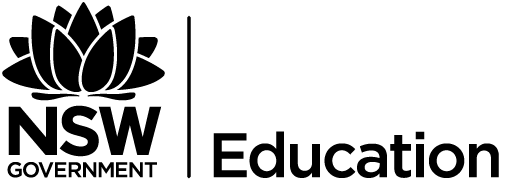 Yearly assessment scheduleModulesWP 4DI 5G1Areas of LearningSelect among different techniques and ways of working to construct photographic works that challenge the more conventional boundaries of the photographic medium. Use a range of concepts, devices and techniques to interpret and offer an interpretation of selected subject matter in still and / or moving images. Investigate the compositional arrangements of elements in works to enhance.Create works that are based on the arrangement/repetition and rearrangement of found objects and everyday objects to create works of personal symbolism or significance.Use a range of concepts, devices and techniques to interpret and offer an interpretation of selected subject matter in still and moving images.Use one or more of the frames to orientate further investigations in critical and historical studies.Photography, Video and Digital Imaging CEC Stage 6 Syllabus © NSW Education Standards Authority (NESA) for and on behalf of the Crown in right of the State of New South Wales, 2000.TopicTaskWeightDue dateOutcomesAreas of Learning“Appropriation of Hockney”ModuleDI 5: The Arranged ImageMini photographic exhibition for works created during the unit.20Term 1Week 3M1-6CH1-51,2,3,4.5,6“Darkroom Experimentations”Module:WP 4: Manipulated FormsCreate a series of hand printed photographic images that investigates and experiments with photograms, rayograms, negative/ positive imagery and mixed media overlays.15Term 2Week 6M1-6CH1-51,2,3,4.5,6All topics studied including technical information and conceptual (frame questions) on aspects of artist/ photographers they have studied and / or unseen works.Online examination.30Term 3Week 4CH1-55,6“Individual Project”General G1Student developed final works for CAPA showcase exhibition.35Term 3Week 6M1-61,2,3,4,5,6Outcomes- Practical A student:Outcomes- Criticism and Historical StudiesA Student:M1: generates a characteristic style that is increasingly self-reflective in their photographic and/or video and/or digital practice.CH1: generates in their critical and historical practice ways to interpret and explain photography and/or video and/or digital imaging.M2: explores concepts of artist/photographer, still and moving works, interpretations of the world and audience response, in their making of still and/or moving works.CH2: investigates the roles and relationships among the concepts of artist, work, world and audience in critical and historical investigations.M3: investigates different points of view in the making of photographs and/or videos and/or digital images.CH3: distinguishes between different points of view and offers interpretive accounts in critical and historical studies.M4: generates images and ideas as representations/simulations in the making of photographs and/or videos and/or digital.CH4: explores ways in which histories, narratives and other accounts can be built to explain practices and interests in the fields of photography and/or video and/or digital imaging.M5: develops different techniques suited to artistic intentions in the making of photographs and/or videos and/or digital images.CH5: recognises how photography and/or video and/or digital imaging are used in various fields of cultural production.M6: takes into account issues of Work Health and Safety in the making of photographs and/or videos and/or digital works.